Tareas grado 101. Realiza una caricatura donde se representen los distintos momentos del proceso de integración del sistema mundo.2. Explicar las 5 teorías del sistema mundo en forma de mapa conceptual.3. Explica que es Desarrollo y subdesarrollo a nivel económico, político, social y cultural A partir de lo anterior contestar: A. Determinen a que teorías sobre el sistema mundo se hace alusión  a la pregunta 3.4. Elabore un informe que explique de qué manera el desarrollo y el subdesarrollo contribuyen a entender el sistema mundo actual y su funcionamiento.5. Explica las siguientes afirmaciones:a. La intervención de Estados unidos es adecuada porque es la única forma de asegurar la paz global.b. El actual orden mundial está basado en principios totalmente justos y equitativos.c. Generalmente la cultura occidental tolera la cultura de otros pueblos.6. Observa la caricatura y luego responde:a. Que aspecto del sistema mundo crees que se cuestiona en la caricaturab. Consideras que la critica que se realiza está justificada? Por quec. Qué opinas del papel de Estados Unidos como superpotencia hegemónica mundial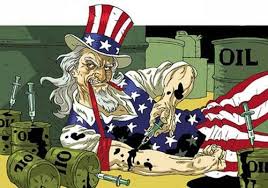 7. Colombia ha vivido en las últimas décadas un conflicto prolongado que ha tenido diversas consecuencias. Entre las más graves, el desplazamiento forzado de millones de habitantes:Relaciona los conflictos que se producen en todo el mundo con los que tienen lugar en nuestro país y responde: A. Que situaciones debe enfrentar la población civil en caso de conflicto.B. Que elementos del sistema mundo consideras que intervienen o pueden intervenir en ellos.C.  Que acciones crees que pueden desarrollar los organismos internacionales en favor de los  países  en conflictos.8. Elabora una tabla comparativa de los efectos positivos y negativos del sistema mundo actual. Justifica cada uno de los aspectos que menciones.